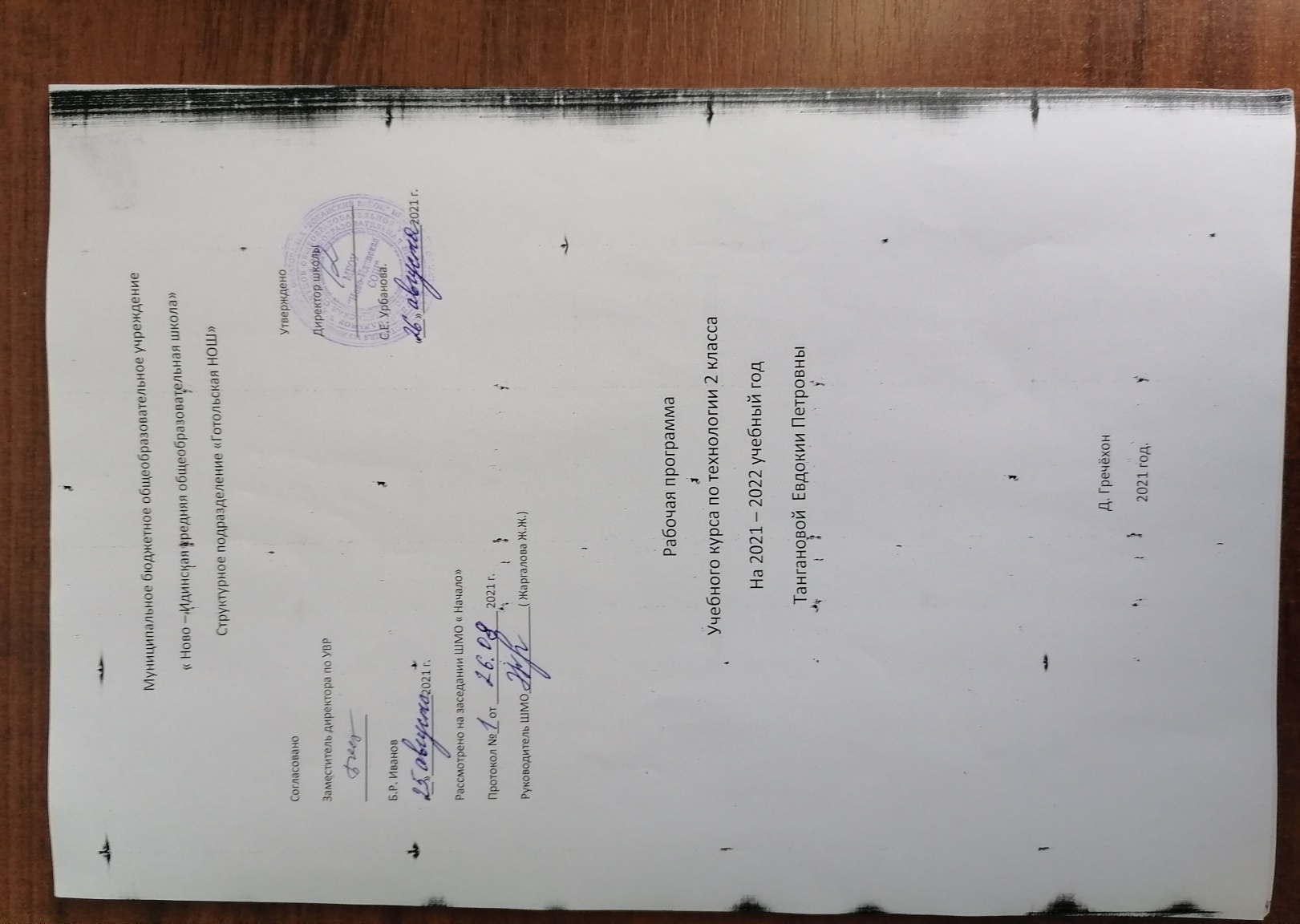 Аннотация к рабочей программе по учебному предмету «Технология» начальное общее образованиеРабочая программа по технологии для 1-4 классов (далее – рабочая программа) составлена на основе следующих нормативных документов:- Федеральный закон от 29 декабря 2012 г. № 273-ФЗ «Об образовании в Российской Федерации» (с изменениями и дополнениями);- Федеральный государственный образовательный стандарт основного общего образования (утв. приказом Министерства образования и науки РФ от 17 декабря 2010 г. № 1897);Учебники:Н.И.Роговцева, Н.В.Богданова, И.П.Фрейтаг.  Технология 1 класс. – М.: Просвещение.Н.И.Роговцева, Н.В.Богданова, И.П.Фрейтаг.  Технология 2 класс. – М.: Просвещение.            Н.И.Роговцева, Н.В.Богданова, И.П.Фрейтаг.  Технология 3 класс. – М.: Просвещение.             Н.И.Роговцева, Н.В.Богданова, И.П.Фрейтаг.  Технология 4  класс. – М.: Просвещение.Предметные результаты освоения основной образовательной программы начального общего образования:•  духовно-нравственное развитие учащихся; освоение нравственно-этического и социально-исторического опыта человечества, отраженного в материальной культуре; развитие эмоционально-ценностного отношения к социальному миру и миру природы через формирование позитивного отношения к труду и людям труда; знакомство с современными профессиями;•  формирование идентичности гражданина России в поликультурном многонациональном обществе на основе знакомства с ремеслами народов России; развитие способности к равноправному сотрудничеству на основе уважения личности другого человека; воспитание толерантности к мнениям и позиции других;•  формирование целостной картины мира (образа мира) на основе познания мира через осмысление духовно-психологического содержания предметного мира и его единства с миром природы, на основе освоения трудовых умений и навыков, осмысления технологии процесса изготовления изделий в проектной деятельности;•  развитие познавательных мотивов, интересов, инициативности, любознательности на основе связи трудового и технологического образования с жизненным опытом и системой ценностей ребенка, а также на основе мотивации успеха, готовности к действиям в новых условиях и нестандартных ситуациях;•  формирование на основе овладения культурой проектной деятельности:– внутреннего плана деятельности, включающего целеполагание, планирование (умения составлять план действий и применять его для решения учебных задач), прогнозирование (предсказание будущего результата при различных условиях выполнения действия), контроль, коррекцию и оценку;– умений переносить усвоенные в проектной деятельности теоретические знания о технологическом процессе в практику изготовления изделий ручного труда, использовать технологические знания при изучении предмета «Окружающий мир» и других школьных дисциплин;– коммуникативных умений в процессе реализации проектной деятельности (умения выслушивать и принимать разные точки зрения и мнения, сравнивая их со своей, распределять обязанности, приходить к единому решению в процессе обсуждения, то есть договариваться, аргументировать свою точку зрения, убеждать в правильности выбранного способа и т. д.);– первоначальных конструкторско-технологических знаний и технико-технологических умений на основе обучения работе с технологической документацией (технологической картой), строгого соблюдения технологии изготовления изделий, освоения приемов и способов работы с различными материалами и инструментами, неукоснительного соблюдения правил техники безопасности, работы с инструментами, организации рабочего места;– первоначальных умений поиска необходимой информации в различных источниках, проверки, преобразования, хранения, передачи имеющейся информации, а также навыков использования компьютера;– творческого потенциала личности в процессе изготовления изделий и реализации проектов.-  получение первоначальных представлений о созидательном и нравственном значении труда в жизни человека и общества, о мире профессий и важности правильного выбора профессии.-  формирование первоначальных представлений о материальной культуре как о продукте предметно-преобразующей деятельности человека.-  приобретение навыков самообслуживания, овладение технологическими приемами ручной обработки материалов, освоение правил техники безопасности.- использование приобретенных знаний и умений для творческого  решения несложных конструкторских, художественно-конструкторских  (дизайнерских), технологических и организационных задач.-  приобретение первоначальных знаний о правилах создания предметной и информационной среды и умения применять их для выполнения учебно-познавательных и проектных художественно-конструкторских задач.    3.Место  предмета в учебном плане школыРабочая программа разработана на основе учебного плана МБОУ «Ново-Идинская СОШ» Программа рассчитана на 135 ч: 1 класс -  33 ч2  класс - 34 ч3 класс –  34 ч4 класс  -  34 чРабочая программа разработана в соответствии с основными положениями федерального государственного образовательного стандарта начального общего образования, требованиями Примерной основной образовательной программы ОУ, Концепции духовно-нравственного воспитания и развития личности гражданина России, а также планируемыми результатами начального общего образования, с учетом возможностей учебно-методических систем «Перспектива», «Школа России» и ориентирована на работу по учебно-методическому комплекту.РЕЗУЛЬТАТЫ ОСВОЕНИЯ УЧЕБНОГО ПРЕДМЕТАСоздание условий для формирования следующих умений:– объяснять свои чувства и ощущения от восприятия объектов, иллюстраций, результатов трудовой деятельности человека-мастера;– уважительно относиться к чужому мнению, к результатам труда мастеров;– понимать исторические традиции ремесел, положительно относиться к труду людей ремесленных профессий.– определять с помощью учителя и самостоятельно цель деятельности на уроке;– учиться выявлять и формулировать учебную проблему совместно с учителем (в ходе анализа предлагаемых заданий, образцов изделий);– учиться планировать практическую деятельность на уроке;– под контролем учителя выполнять пробные поисковые действия (упражнения) для выявления оптимального решения проблемы (задачи);– учиться предлагать из числа освоенных конструкторско-технологические приемы и способы выполнения отдельных этапов изготовления изделий (на основе продуктивных заданий в учебнике);– работать с учителем по составленному плану, используя необходимые дидактические средства (рисунки, инструкционные карты, инструменты и приспособления), осуществлять контроль точности выполнения операций (с помощью шаблонов неправильной формы, чертежных инструментов);– определять в диалоге с учителем успешность выполнения своего задания.– наблюдать конструкции и образы объектов природы и окружающего мира, результаты творчества мастеров родного края;– сравнивать конструктивные и декоративные особенности предметов быта и осознавать их связь с выполняемыми утилитарными функциями, понимать особенности декоративно-прикладных изделий, называть используемые для рукотворной деятельности материалы;– учиться понимать необходимость использования пробно-поисковых практических упражнений для открытия нового знания и умения;– находить необходимую информацию в учебнике, в предложенных учителем словарях и энциклопедиях (в учебнике – словарь терминов, дополнительный познавательный материал);– с помощью учителя исследовать конструкторско-технологические и декоративно-художественные особенности объектов (графических и реальных), искать наиболее целесообразные способы решения задач из числа освоенных;– самостоятельно делать простейшие обобщения и выводы.– уметь слушать учителя и одноклассников, высказывать свое мнение;– уметь вести небольшой познавательный диалог по теме урока, коллективно анализировать изделия;– вступать в беседу и обсуждение на уроке и в жизни;- учиться выполнять предлагаемые задания в паре, группе.	2. 	СОДЕРЖАНИЕ УЧЕБНОГО ПРЕДМЕТАТематическое планирование по технологии. 2 класс . 34 недели. 34 часа (1 час в неделю)№
п/пНазвание разделаКоличествочасов1Здравствуй, дорогой друг12Человек и земля243Человек и вода34Человек и воздух35Человек и информация3Итого Итого 34№п/пТема урокаКол-во часовДавайте познакомимся 1 час1Здравствуй,  дорогой  друг.  Как работать с учебником1Человек и земля 24 часа2Земледелие. Практическая работа: «Выращивание лука».13Посуда Изделие: «Корзина с цветами».14Работа с пластичными материалами «Семейка грибов на поляне».15Работа с пластичными материалами «Магнит из теста»16Посуда. Проект  «Праздничный стол»17Народные промыслы Хохлома. Работа с папье-маше.18Народные промыслы. Городец. Работа с бумагой. Аппликационные работы.19Народные промыслы Изделие: «Дымковская игрушка».110Народные промыслы Изделие: «Матрешка».111Народные промыслы Изделие: «Пейзаж, Деревня».112Домашние животные и птицы Изделие: «Лошадка».«Домашние животные».113Аппликация из природного материала.Изделия: «Курочка из крупы», «Цыпленок», «Петушок»114Проект «Деревенский двор».115Новый год «Новогодняя   маска», «Ёлочные игрушки из яиц».116Строительство Изделия: «Изба», «Крепость».117В доме. Изделие: «Домовой».118Проект: «Убранство избы» Изделие: «Русская печь».119Ткачество. Изделие: «Коврик».120Мебель, традиционная для русской избы. Изделие: «Стол и скамья».121Народный костюм.122Внешние признаки тканей из натуральных волокон.Изделие: «Русская красавица».123Создание национального костюма.Изделие: «Костюмы для Ани и Вани».124Технология выполнения строчки косых стежков.Изделие: «Кошелёк»125Способ оформления изделий вышивкой. Изделия: «Тамбурные стежки».1Человек и вода 3 часа26Рыболовство Изделие: композиция «Золотая рыбка».127Проект «Аквариум»128Полуобъёмная аппликация. Изделие: «Русалка».1Человек и воздух 3 часа29Освоение техники оригами.Изделие: «Птица счастья».130Использование ветра Изделие: «Ветряная мельница».131Использование ветра. Работа с фольгой.Изделие: «Флюгер».1Человек и информация 3 часа32КнигопечатаниеСпособы создания книги. Изделие: «Книжка-ширма»133Поиск информации в Интернете. Правила набора текста. Практическая работа: «Ищем информацию в Интернете»134Конференция для обучающихся «Что я узнал во 2 классе?»1